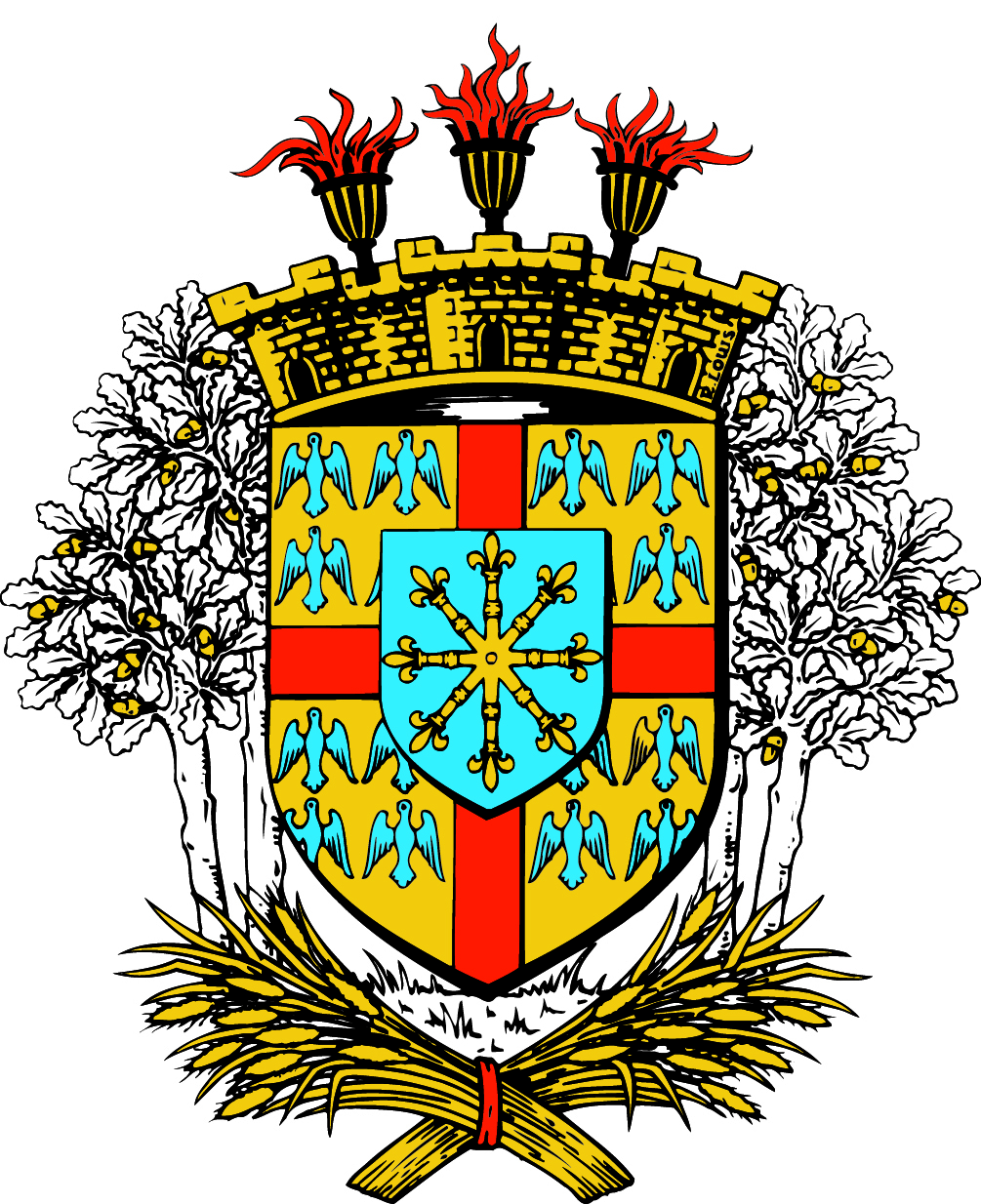 DEMANDE DE CHANGEMENT DE PRÉNOMpersonne majeure sous tutelle(article 60 du code civil)Je soussigné(e)Demande que le majeur sous tutelleSe prénomme désormais selon l’ordre déterminé ci-dessous4 :Pour le ou les motif(s) suivants5 :J’atteste sur l’honneur qu’aucune procédure de changement de prénom(s) n’est actuellement en cours devant les juridictions françaises, ni qu’aucune demande de changement de prénom(s) n’est actuellement examinée devant un autre officier de l’état civil. Je déclare n’avoir jamais formulé de demande de changement de prénom(s) au nom et pour le compte du majeur sous tutelle. Si tel n’est pas le cas, j’indique avoir déjà formulé la ou les demandes de changement de prénom(s) au nom et pour le compte du majeur sous tutelle et mentionnées ci-dessous :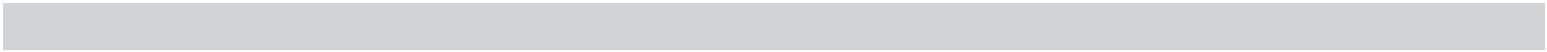 Je demande également la mise à jour des actes de l’état civil7 listés ci-dessous, dès lors que le changement de prénom(s) demandé aura une incidence sur ces actes :Son acte de naissanceSon acte de mariageL’acte de naissance de mon conjointL’acte de naissance de son partenaire de PACS L’acte de naissance de son ou ses enfants8Le majeur sous tutelle est de nationalité étrangère9et je joins à la présente demande un certificat de coutume précisant le contenu de sa loi personnelle en matière de changement de prénom. Je suis informé(e) que la décision de changement de prénom(s) prise produira effet dans le pays dont le majeur sous tutelle est ressortissant, sous réserve que les autorités locales compétentes l’aient valablement reconnue.Je procéderai aux démarches au nom et pour le compte du majeur sous tutelle tendant à la reconnaissance de la décision de changement de prénom(s) auprès des autorités locales compétentes, dès que celle-ci aura été prise.Fait à :      						Le :      Signature du représentant légal :Avertissement : en application de l’article 441-7 du code pénal est puni d’un an d’emprisonnement et de 15 000 € d’amende le fait :d’établir une attestation ou un certificat faisant état de faits matériellement inexacts ;de falsifier une attestation ou un certificat originairement sincère ;de faire usage d’une attestation ou d’un certificat inexact ou falsifié.Les peines sont portées à trois ans d’emprisonnement et à 45 000 € d’amende lorsque l’infraction est commise en vue de porter préjudice au Trésor public ou au patrimoine d’autrui.Joignez un justificatif de domicile récent. Si vous êtes/le majeur protégé est actuellement hébergé(e) par un tiers, joignez un justificatif de domicile récent correspondant à la personne hébergeant ainsi qu’une attestation sur l’honneur établie par cette personne, indiquant que votre/sa résidence se situe à son domicile (en précisant la date/période du début de l’hébergement).Indiquez tous les prénoms actuellement mentionnés dans l’acte de naissance du majeur sous tutelle, dans l’ordre présentement établi.Joignez la copie d’une pièce d’identité du majeur sous tutelle en cours de validité (s’il dispose d’une double nationalité, merci de joindre la copie d’une pièce d’identité correspondant à chacune de ses nationalités)Ne remplir cette rubrique et les rubriques suivantes qu’en cas de choix d’autres prénoms. Les dispositions en vigueur ne limitent pas le nombre des prénoms. Toutefois, il paraît opportun d’en limiter le nombre.Joignez tous documents utiles à la présente demande afin d’attester de l’intérêt légitime du majeur sous tutelle au changement de prénom(s) sollicité. Vous pouvez également compléter la rédaction des motifs de la demande sur papier libre.Joignez une copie de la décision rendue.Joignez une copie intégrale, en original, des actes de l’état civil dont il est demandé modification, ainsi qu’une copie du/des livrets de famille dont dispose le majeur sous tutelle.Si plus de trois enfants sont concernés par la mise à jour des actes de l’état civil, merci de joindre une page supplémentaire à la présente demande.Si le majeur sous tutelle possède une double nationalité (dont la nationalité française) ou si vous êtes réfugié, apatride ou bénéficiaire de la protection subsidiaire, cette rubrique ne lui est pas destinée.Nom(s) du représentant légal :      Nom(s) du représentant légal :      Nom(s) du représentant légal :      Nom(s) du représentant légal :      Prénom(s) :      Prénom(s) :      Prénom(s) :      Prénom(s) :      Date de naissance :      Date de naissance :      Lieu de naissance :      Lieu de naissance :      Courriel :      Courriel :      Courriel :      Courriel :      Adresse1 :      Adresse1 :      Adresse1 :      Adresse1 :      Code Postale :      Code Postale :      Ville :      Ville :      Fixe :     Portable :      Portable :      Professionnel :      Nom(s):      Nom(s):      Prénom(s)2 :      Prénom(s)2 :      Date de naissance :      Lieu de naissance :      Nationalité3 :      Nationalité3 :      Adresse :      Adresse :      Code Postale :      Ville :      1er prénom :      2éme prénom :      3éme prénom :      4éme prénom :      Date et lieu de la demandeAutorité saisieDate de la décision rendue6Né (e) le :      Lieu de naissance :      Célébré le :      Lieu du mariage :      Nom du conjoint :     Nom du conjoint :     Prénoms du conjoint :     Prénoms du conjoint :     Né (e) le :      Lieu de naissance :      Nom du partenaire :      Nom du partenaire :      Prénoms du partenaire :      Prénoms du partenaire :      Né(e) le :      Lieu de naissance :      Nom de l’enfant :      Nom de l’enfant :      Prénom(s) de l’enfant :      Prénom(s) de l’enfant :      Né(e) le :      Lieu de naissance :      Nom de l’enfant :      Nom de l’enfant :      Prénom(s) de l’enfant :      Prénom(s) de l’enfant :      Né(e) le :      Lieu de naissance :      Nom de l’enfant :      Nom de l’enfant :      Prénom(s) de l’enfant :      Prénom(s) de l’enfant :      Né(e) le :      Lieu de naissance :      